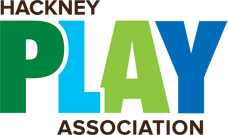 Every child or young person who attend our adventure playgrounds must get their parent/carer to complete this form prior to being on site. All data is kept strictly confidential and secure. HPA policies and procedures are available to read at any time, please ask a member of staff.Information about your child*Please tick the box if school or college is not in the borough of Hackney  Parent/Carer DetailsEmergency Contact details (of anyone else who could be contacted in case of emergency) About your child/young personFor us to meet your child’s needs and enable them to feel welcome and secure here, we would like to ask for the following information. About our Adventure Playgrounds and Consent At any of the HPA playgrounds we will require the child/young person to have an up-to-date registration form, with contact details etc. Please let us know immediately if this need updating.Open Access: HPA Playgrounds are open access for children between the ages of 6-15. There is no charge for coming to the playground and children are free to come and go as they please. Risk and Play: Children are free here to challenge themselves, to climb, jump, run around and explore the site. Our staff will encourage and support your child and are always on site.Children Under 6; Must be accompanied by a parent/carer whilst on site.What to bring/wear: Please do not wear your best clothes, it is a playground, and you will get messy!Personal items, such as money, phones etc. are here at your own risk, we will not take responsibility for any items brought onto the playground.First Aid/COVID-19: You are signing to give permission for your child to be given medical /hospital treatment in case of emergency. All incidents/accidents will be recorded and you will be contacted as soon as possible should such an incident arise. Trips out: We will arrange various local trips out, so children may be taken off site. We may in addition, send home consent forms for larger trips/activities from time to time.Activities: Whilst onsite children may be involved in many different play activities.Please specify if there are any activities/ trips out that you do not give permission for your child to take part in: -Photos/Videos: We occasionally take photographs and videos on the playground, that will be used in promotional materials (printed, on our website or shared on Hackney Play Association social media channels. e.g., X and Instagram), also for training and display purposes. Do you give consent for your child/young person being in HPA photographs/videos?  Yes/NoI undertake to inform the playground of any changes in the information given on this form and give my legal parental consent.Please return this form, completed, and signed by parent/carer to the play site that will be attended. Please circle playground/play site the form is forHomerton GrovePlaygroundPearson StreetPlaygroundClapton ParkChild/Young Person First NameChild/Young Person Last NameSchool or College*Date of BirthHome Address and PostcodeChild/Young Person GP Surgery & Contact NumberGenderName of Parent/CarerLandline NumberMobile ContactEmailContact NameRelationship to the child/young personTheir Home Address and PostcodeLandline NumberMobile ContactDoes your child have any communication, physical access needs, behavioural issues, allergies, or other medical conditions you would like us to be aware of to enable them to get the most out of being here, and to be safe?  	Yes/No (please circle)If you circled Yes, please specify needs and any details we should be made aware of.As we do provide FREE food at times across our after school and holiday provision can you please confirm whether your child has any dietary requirements or food allergies?Yes/No (please circle) – please add details if you circled YesFREE SCHOOL MEALS - CODESIf you have a CODE for Free School meals, please add  as itcan help us secure funding for the school holidays.You can check your eligibility  on  https://pps.lgfl.org.uk/ If you are a resident of a housing association (e.g. Clarion Housing) please state who your social landlord is.(this information can help us secure funding for our playgrounds)   Ethnicity of Child/Young Person (please circle)Ethnicity of Child/Young Person (please circle)Ethnicity of Child/Young Person (please circle)Ethnicity of Child/Young Person (please circle)Ethnicity of Child/Young Person (please circle)Ethnicity of Child/Young Person (please circle)Ethnicity of Child/Young Person (please circle)AlbanianArabBangladeshiBlack AfricanBlack BritishBlack CaribbeanBlack CongoleseBlack NigerianBlack SomaliChineseGypsy/RomaIndianIranianIraqiKosovanLatin/South/Central AmericanLatin/South/Central AmericanMoroccanPakistaniTurkishTravellerOther Asian BackgroundOther Black BackgroundOther White BackgroundOther Mixed BackgroundOther Ethnicity (please specify)Other Ethnicity (please specify)Other Ethnicity (please specify)White BritishWhite EuropeanWhite IrishWhite and AsianWhite and Black AfricanWhite and Black CaribbeanPrefer not to sayLanguage/s spoken Language/s spoken Name of Child/Young Person the form was completed forParent/Carer name (please print)Signature of Parent/Carer                                                                                          Date Signed                                                                                          Date Signed                                                                                          Date Signed